Projeto em parceria com: 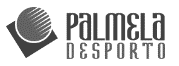 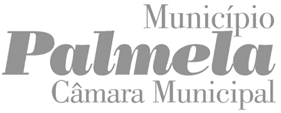 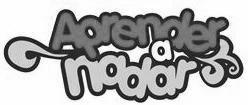 FE.03.03.J.V00Ficha de InscriçãoFicha de InscriçãoIdentificação da TurmaIdentificação da TurmaIdentificação da TurmaIdentificação da TurmaIdentificação da TurmaIdentificação da TurmaIdentificação da TurmaIdentificação da TurmaIdentificação da TurmaIdentificação da TurmaIdentificação da TurmaIdentificação da TurmaIdentificação da TurmaAgrupamentoEscolaAno de escolaridadeAno de escolaridadeAno de escolaridadeAno de escolaridadeTurmaTurmaTurmaTurmaDocente responsável pelo acompanhamento da turma à piscinaDocente responsável pelo acompanhamento da turma à piscinaDocente responsável pelo acompanhamento da turma à piscinaDocente responsável pelo acompanhamento da turma à piscinaDocente responsável pelo acompanhamento da turma à piscinaDocente responsável pelo acompanhamento da turma à piscinaDocente responsável pelo acompanhamento da turma à piscinaDocente responsável pelo acompanhamento da turma à piscinaDocente responsável pelo acompanhamento da turma à piscinaCaraterização dos alunosCaraterização dos alunosCaraterização dos alunosCaraterização dos alunosCaraterização dos alunosCaraterização dos alunosCaraterização dos alunosCaraterização dos alunosCaraterização dos alunosCaraterização dos alunosCaraterização dos alunosCaraterização dos alunosCaraterização dos alunosN.º total de alunosN.º total de alunosN.º alunos que necessitam de apoio individualizado dentro de água N.º alunos que necessitam de apoio individualizado dentro de água N.º alunos que necessitam de apoio individualizado dentro de água N.º alunos que necessitam de apoio individualizado dentro de água N.º alunos que necessitam de apoio individualizado dentro de água N.º alunos que necessitam de apoio individualizado dentro de água N.º alunos que necessitam de apoio individualizado dentro de água N.º alunos que necessitam de apoio individualizado dentro de água N.º alunos que necessitam de apoio individualizado dentro de água N.º alunos que necessitam de apoio individualizado dentro de água TransporteTransporteTransporteTransporteTransporteTransporteTransporteTransporteTransporteTransporteTransporteTransporteTransporteNecessidade de transporteNecessidade de transporteNecessidade de transporteNecessidade de transporteNecessidade de transporte Sim Não Não Não Não Não Não NãoN.º total de pessoas a transportarN.º total de pessoas a transportarN.º total de pessoas a transportarN.º total de pessoas a transportarN.º total de pessoas a transportarN.º total de pessoas a transportarN.º total de pessoas a transportarN.º alunos a transportar com altura inferior a 1,35 mN.º alunos a transportar com altura inferior a 1,35 mN.º alunos a transportar com altura inferior a 1,35 mN.º alunos a transportar com altura inferior a 1,35 mN.º alunos a transportar com altura inferior a 1,35 mN.º alunos a transportar com altura inferior a 1,35 mN.º alunos a transportar com altura inferior a 1,35 mHoráriosHoráriosHoráriosHoráriosHoráriosHoráriosHoráriosHoráriosHoráriosHoráriosHoráriosHoráriosHoráriosHorário da turmaHorário da turmaHorário da turmaRiscar os dias / horários em que a turma não pode participar no APRENDER A NADARRiscar os dias / horários em que a turma não pode participar no APRENDER A NADARRiscar os dias / horários em que a turma não pode participar no APRENDER A NADARRiscar os dias / horários em que a turma não pode participar no APRENDER A NADARRiscar os dias / horários em que a turma não pode participar no APRENDER A NADARRiscar os dias / horários em que a turma não pode participar no APRENDER A NADARRiscar os dias / horários em que a turma não pode participar no APRENDER A NADARRiscar os dias / horários em que a turma não pode participar no APRENDER A NADARRiscar os dias / horários em que a turma não pode participar no APRENDER A NADARRiscar os dias / horários em que a turma não pode participar no APRENDER A NADARRiscar os dias / horários em que a turma não pode participar no APRENDER A NADARRiscar os dias / horários em que a turma não pode participar no APRENDER A NADARRiscar os dias / horários em que a turma não pode participar no APRENDER A NADAROutras InformaçõesOutras InformaçõesOutras InformaçõesOutras InformaçõesOutras InformaçõesOutras InformaçõesOutras InformaçõesOutras InformaçõesOutras InformaçõesOutras InformaçõesOutras InformaçõesOutras InformaçõesOutras InformaçõesInformações e Consentimento sobre o tratamento de dados pessoaisInformações e Consentimento sobre o tratamento de dados pessoaisInformações e Consentimento sobre o tratamento de dados pessoaisInformações e Consentimento sobre o tratamento de dados pessoaisInformações e Consentimento sobre o tratamento de dados pessoaisInformações e Consentimento sobre o tratamento de dados pessoaisInformações e Consentimento sobre o tratamento de dados pessoaisInformações e Consentimento sobre o tratamento de dados pessoaisInformações e Consentimento sobre o tratamento de dados pessoaisInformações e Consentimento sobre o tratamento de dados pessoaisInformações e Consentimento sobre o tratamento de dados pessoaisInformações e Consentimento sobre o tratamento de dados pessoaisInformações e Consentimento sobre o tratamento de dados pessoaisa. O destinatário dos dados e responsável pelo tratamento é o Município de Palmela que poderá contactar através do telefone 212 336 600 ou do email: atendimento@cm-palmela.pt.b. O Município designou um encarregado de proteção de dados que poderá contactar através do endereço eletrónico: protecaodados@cm-palmela.pt.c. A finalidade do tratamento é a recolha do nome do/a docente responsável pelo acompanhamento da turma à piscina.d. O tratamento de dados decorre exclusivamente do consentimento e terminará caso exerça o direito de retirar o consentimento.e. Os dados pessoais serão conservados até que exerça o direito de retirar o consentimento ou cessada a finalidade de tratamento. f. Mediante contacto com o município ou com o seu encarregado de proteção de dados, poderá, nos termos previstos na legislação, exercer os direitos de retirar o consentimento, confirmação do tratamento dos dados, acesso aos dados, retificação dos dados, limitação do tratamento, apresentar reclamação à autoridade de controlo (Comissão Nacional de Proteção de Dados), apagamento dos dados, portabilidade dos dados e oposição ao tratamento.g. Para mais informações poderá contactar o município ou o seu encarregado de proteção de dados e consultar as políticas de privacidade em https://www.cm-palmela.pt/h. Ao inserir os seus dados pessoais e ao assinar este documento está a praticar um ato positivo e inequívoco que revela o seu consentimento para o tratamento dos seus dados pessoais.a. O destinatário dos dados e responsável pelo tratamento é o Município de Palmela que poderá contactar através do telefone 212 336 600 ou do email: atendimento@cm-palmela.pt.b. O Município designou um encarregado de proteção de dados que poderá contactar através do endereço eletrónico: protecaodados@cm-palmela.pt.c. A finalidade do tratamento é a recolha do nome do/a docente responsável pelo acompanhamento da turma à piscina.d. O tratamento de dados decorre exclusivamente do consentimento e terminará caso exerça o direito de retirar o consentimento.e. Os dados pessoais serão conservados até que exerça o direito de retirar o consentimento ou cessada a finalidade de tratamento. f. Mediante contacto com o município ou com o seu encarregado de proteção de dados, poderá, nos termos previstos na legislação, exercer os direitos de retirar o consentimento, confirmação do tratamento dos dados, acesso aos dados, retificação dos dados, limitação do tratamento, apresentar reclamação à autoridade de controlo (Comissão Nacional de Proteção de Dados), apagamento dos dados, portabilidade dos dados e oposição ao tratamento.g. Para mais informações poderá contactar o município ou o seu encarregado de proteção de dados e consultar as políticas de privacidade em https://www.cm-palmela.pt/h. Ao inserir os seus dados pessoais e ao assinar este documento está a praticar um ato positivo e inequívoco que revela o seu consentimento para o tratamento dos seus dados pessoais.a. O destinatário dos dados e responsável pelo tratamento é o Município de Palmela que poderá contactar através do telefone 212 336 600 ou do email: atendimento@cm-palmela.pt.b. O Município designou um encarregado de proteção de dados que poderá contactar através do endereço eletrónico: protecaodados@cm-palmela.pt.c. A finalidade do tratamento é a recolha do nome do/a docente responsável pelo acompanhamento da turma à piscina.d. O tratamento de dados decorre exclusivamente do consentimento e terminará caso exerça o direito de retirar o consentimento.e. Os dados pessoais serão conservados até que exerça o direito de retirar o consentimento ou cessada a finalidade de tratamento. f. Mediante contacto com o município ou com o seu encarregado de proteção de dados, poderá, nos termos previstos na legislação, exercer os direitos de retirar o consentimento, confirmação do tratamento dos dados, acesso aos dados, retificação dos dados, limitação do tratamento, apresentar reclamação à autoridade de controlo (Comissão Nacional de Proteção de Dados), apagamento dos dados, portabilidade dos dados e oposição ao tratamento.g. Para mais informações poderá contactar o município ou o seu encarregado de proteção de dados e consultar as políticas de privacidade em https://www.cm-palmela.pt/h. Ao inserir os seus dados pessoais e ao assinar este documento está a praticar um ato positivo e inequívoco que revela o seu consentimento para o tratamento dos seus dados pessoais.a. O destinatário dos dados e responsável pelo tratamento é o Município de Palmela que poderá contactar através do telefone 212 336 600 ou do email: atendimento@cm-palmela.pt.b. O Município designou um encarregado de proteção de dados que poderá contactar através do endereço eletrónico: protecaodados@cm-palmela.pt.c. A finalidade do tratamento é a recolha do nome do/a docente responsável pelo acompanhamento da turma à piscina.d. O tratamento de dados decorre exclusivamente do consentimento e terminará caso exerça o direito de retirar o consentimento.e. Os dados pessoais serão conservados até que exerça o direito de retirar o consentimento ou cessada a finalidade de tratamento. f. Mediante contacto com o município ou com o seu encarregado de proteção de dados, poderá, nos termos previstos na legislação, exercer os direitos de retirar o consentimento, confirmação do tratamento dos dados, acesso aos dados, retificação dos dados, limitação do tratamento, apresentar reclamação à autoridade de controlo (Comissão Nacional de Proteção de Dados), apagamento dos dados, portabilidade dos dados e oposição ao tratamento.g. Para mais informações poderá contactar o município ou o seu encarregado de proteção de dados e consultar as políticas de privacidade em https://www.cm-palmela.pt/h. Ao inserir os seus dados pessoais e ao assinar este documento está a praticar um ato positivo e inequívoco que revela o seu consentimento para o tratamento dos seus dados pessoais.a. O destinatário dos dados e responsável pelo tratamento é o Município de Palmela que poderá contactar através do telefone 212 336 600 ou do email: atendimento@cm-palmela.pt.b. O Município designou um encarregado de proteção de dados que poderá contactar através do endereço eletrónico: protecaodados@cm-palmela.pt.c. A finalidade do tratamento é a recolha do nome do/a docente responsável pelo acompanhamento da turma à piscina.d. O tratamento de dados decorre exclusivamente do consentimento e terminará caso exerça o direito de retirar o consentimento.e. Os dados pessoais serão conservados até que exerça o direito de retirar o consentimento ou cessada a finalidade de tratamento. f. Mediante contacto com o município ou com o seu encarregado de proteção de dados, poderá, nos termos previstos na legislação, exercer os direitos de retirar o consentimento, confirmação do tratamento dos dados, acesso aos dados, retificação dos dados, limitação do tratamento, apresentar reclamação à autoridade de controlo (Comissão Nacional de Proteção de Dados), apagamento dos dados, portabilidade dos dados e oposição ao tratamento.g. Para mais informações poderá contactar o município ou o seu encarregado de proteção de dados e consultar as políticas de privacidade em https://www.cm-palmela.pt/h. Ao inserir os seus dados pessoais e ao assinar este documento está a praticar um ato positivo e inequívoco que revela o seu consentimento para o tratamento dos seus dados pessoais.a. O destinatário dos dados e responsável pelo tratamento é o Município de Palmela que poderá contactar através do telefone 212 336 600 ou do email: atendimento@cm-palmela.pt.b. O Município designou um encarregado de proteção de dados que poderá contactar através do endereço eletrónico: protecaodados@cm-palmela.pt.c. A finalidade do tratamento é a recolha do nome do/a docente responsável pelo acompanhamento da turma à piscina.d. O tratamento de dados decorre exclusivamente do consentimento e terminará caso exerça o direito de retirar o consentimento.e. Os dados pessoais serão conservados até que exerça o direito de retirar o consentimento ou cessada a finalidade de tratamento. f. Mediante contacto com o município ou com o seu encarregado de proteção de dados, poderá, nos termos previstos na legislação, exercer os direitos de retirar o consentimento, confirmação do tratamento dos dados, acesso aos dados, retificação dos dados, limitação do tratamento, apresentar reclamação à autoridade de controlo (Comissão Nacional de Proteção de Dados), apagamento dos dados, portabilidade dos dados e oposição ao tratamento.g. Para mais informações poderá contactar o município ou o seu encarregado de proteção de dados e consultar as políticas de privacidade em https://www.cm-palmela.pt/h. Ao inserir os seus dados pessoais e ao assinar este documento está a praticar um ato positivo e inequívoco que revela o seu consentimento para o tratamento dos seus dados pessoais.a. O destinatário dos dados e responsável pelo tratamento é o Município de Palmela que poderá contactar através do telefone 212 336 600 ou do email: atendimento@cm-palmela.pt.b. O Município designou um encarregado de proteção de dados que poderá contactar através do endereço eletrónico: protecaodados@cm-palmela.pt.c. A finalidade do tratamento é a recolha do nome do/a docente responsável pelo acompanhamento da turma à piscina.d. O tratamento de dados decorre exclusivamente do consentimento e terminará caso exerça o direito de retirar o consentimento.e. Os dados pessoais serão conservados até que exerça o direito de retirar o consentimento ou cessada a finalidade de tratamento. f. Mediante contacto com o município ou com o seu encarregado de proteção de dados, poderá, nos termos previstos na legislação, exercer os direitos de retirar o consentimento, confirmação do tratamento dos dados, acesso aos dados, retificação dos dados, limitação do tratamento, apresentar reclamação à autoridade de controlo (Comissão Nacional de Proteção de Dados), apagamento dos dados, portabilidade dos dados e oposição ao tratamento.g. Para mais informações poderá contactar o município ou o seu encarregado de proteção de dados e consultar as políticas de privacidade em https://www.cm-palmela.pt/h. Ao inserir os seus dados pessoais e ao assinar este documento está a praticar um ato positivo e inequívoco que revela o seu consentimento para o tratamento dos seus dados pessoais.a. O destinatário dos dados e responsável pelo tratamento é o Município de Palmela que poderá contactar através do telefone 212 336 600 ou do email: atendimento@cm-palmela.pt.b. O Município designou um encarregado de proteção de dados que poderá contactar através do endereço eletrónico: protecaodados@cm-palmela.pt.c. A finalidade do tratamento é a recolha do nome do/a docente responsável pelo acompanhamento da turma à piscina.d. O tratamento de dados decorre exclusivamente do consentimento e terminará caso exerça o direito de retirar o consentimento.e. Os dados pessoais serão conservados até que exerça o direito de retirar o consentimento ou cessada a finalidade de tratamento. f. Mediante contacto com o município ou com o seu encarregado de proteção de dados, poderá, nos termos previstos na legislação, exercer os direitos de retirar o consentimento, confirmação do tratamento dos dados, acesso aos dados, retificação dos dados, limitação do tratamento, apresentar reclamação à autoridade de controlo (Comissão Nacional de Proteção de Dados), apagamento dos dados, portabilidade dos dados e oposição ao tratamento.g. Para mais informações poderá contactar o município ou o seu encarregado de proteção de dados e consultar as políticas de privacidade em https://www.cm-palmela.pt/h. Ao inserir os seus dados pessoais e ao assinar este documento está a praticar um ato positivo e inequívoco que revela o seu consentimento para o tratamento dos seus dados pessoais.a. O destinatário dos dados e responsável pelo tratamento é o Município de Palmela que poderá contactar através do telefone 212 336 600 ou do email: atendimento@cm-palmela.pt.b. O Município designou um encarregado de proteção de dados que poderá contactar através do endereço eletrónico: protecaodados@cm-palmela.pt.c. A finalidade do tratamento é a recolha do nome do/a docente responsável pelo acompanhamento da turma à piscina.d. O tratamento de dados decorre exclusivamente do consentimento e terminará caso exerça o direito de retirar o consentimento.e. Os dados pessoais serão conservados até que exerça o direito de retirar o consentimento ou cessada a finalidade de tratamento. f. Mediante contacto com o município ou com o seu encarregado de proteção de dados, poderá, nos termos previstos na legislação, exercer os direitos de retirar o consentimento, confirmação do tratamento dos dados, acesso aos dados, retificação dos dados, limitação do tratamento, apresentar reclamação à autoridade de controlo (Comissão Nacional de Proteção de Dados), apagamento dos dados, portabilidade dos dados e oposição ao tratamento.g. Para mais informações poderá contactar o município ou o seu encarregado de proteção de dados e consultar as políticas de privacidade em https://www.cm-palmela.pt/h. Ao inserir os seus dados pessoais e ao assinar este documento está a praticar um ato positivo e inequívoco que revela o seu consentimento para o tratamento dos seus dados pessoais.a. O destinatário dos dados e responsável pelo tratamento é o Município de Palmela que poderá contactar através do telefone 212 336 600 ou do email: atendimento@cm-palmela.pt.b. O Município designou um encarregado de proteção de dados que poderá contactar através do endereço eletrónico: protecaodados@cm-palmela.pt.c. A finalidade do tratamento é a recolha do nome do/a docente responsável pelo acompanhamento da turma à piscina.d. O tratamento de dados decorre exclusivamente do consentimento e terminará caso exerça o direito de retirar o consentimento.e. Os dados pessoais serão conservados até que exerça o direito de retirar o consentimento ou cessada a finalidade de tratamento. f. Mediante contacto com o município ou com o seu encarregado de proteção de dados, poderá, nos termos previstos na legislação, exercer os direitos de retirar o consentimento, confirmação do tratamento dos dados, acesso aos dados, retificação dos dados, limitação do tratamento, apresentar reclamação à autoridade de controlo (Comissão Nacional de Proteção de Dados), apagamento dos dados, portabilidade dos dados e oposição ao tratamento.g. Para mais informações poderá contactar o município ou o seu encarregado de proteção de dados e consultar as políticas de privacidade em https://www.cm-palmela.pt/h. Ao inserir os seus dados pessoais e ao assinar este documento está a praticar um ato positivo e inequívoco que revela o seu consentimento para o tratamento dos seus dados pessoais.a. O destinatário dos dados e responsável pelo tratamento é o Município de Palmela que poderá contactar através do telefone 212 336 600 ou do email: atendimento@cm-palmela.pt.b. O Município designou um encarregado de proteção de dados que poderá contactar através do endereço eletrónico: protecaodados@cm-palmela.pt.c. A finalidade do tratamento é a recolha do nome do/a docente responsável pelo acompanhamento da turma à piscina.d. O tratamento de dados decorre exclusivamente do consentimento e terminará caso exerça o direito de retirar o consentimento.e. Os dados pessoais serão conservados até que exerça o direito de retirar o consentimento ou cessada a finalidade de tratamento. f. Mediante contacto com o município ou com o seu encarregado de proteção de dados, poderá, nos termos previstos na legislação, exercer os direitos de retirar o consentimento, confirmação do tratamento dos dados, acesso aos dados, retificação dos dados, limitação do tratamento, apresentar reclamação à autoridade de controlo (Comissão Nacional de Proteção de Dados), apagamento dos dados, portabilidade dos dados e oposição ao tratamento.g. Para mais informações poderá contactar o município ou o seu encarregado de proteção de dados e consultar as políticas de privacidade em https://www.cm-palmela.pt/h. Ao inserir os seus dados pessoais e ao assinar este documento está a praticar um ato positivo e inequívoco que revela o seu consentimento para o tratamento dos seus dados pessoais.a. O destinatário dos dados e responsável pelo tratamento é o Município de Palmela que poderá contactar através do telefone 212 336 600 ou do email: atendimento@cm-palmela.pt.b. O Município designou um encarregado de proteção de dados que poderá contactar através do endereço eletrónico: protecaodados@cm-palmela.pt.c. A finalidade do tratamento é a recolha do nome do/a docente responsável pelo acompanhamento da turma à piscina.d. O tratamento de dados decorre exclusivamente do consentimento e terminará caso exerça o direito de retirar o consentimento.e. Os dados pessoais serão conservados até que exerça o direito de retirar o consentimento ou cessada a finalidade de tratamento. f. Mediante contacto com o município ou com o seu encarregado de proteção de dados, poderá, nos termos previstos na legislação, exercer os direitos de retirar o consentimento, confirmação do tratamento dos dados, acesso aos dados, retificação dos dados, limitação do tratamento, apresentar reclamação à autoridade de controlo (Comissão Nacional de Proteção de Dados), apagamento dos dados, portabilidade dos dados e oposição ao tratamento.g. Para mais informações poderá contactar o município ou o seu encarregado de proteção de dados e consultar as políticas de privacidade em https://www.cm-palmela.pt/h. Ao inserir os seus dados pessoais e ao assinar este documento está a praticar um ato positivo e inequívoco que revela o seu consentimento para o tratamento dos seus dados pessoais.a. O destinatário dos dados e responsável pelo tratamento é o Município de Palmela que poderá contactar através do telefone 212 336 600 ou do email: atendimento@cm-palmela.pt.b. O Município designou um encarregado de proteção de dados que poderá contactar através do endereço eletrónico: protecaodados@cm-palmela.pt.c. A finalidade do tratamento é a recolha do nome do/a docente responsável pelo acompanhamento da turma à piscina.d. O tratamento de dados decorre exclusivamente do consentimento e terminará caso exerça o direito de retirar o consentimento.e. Os dados pessoais serão conservados até que exerça o direito de retirar o consentimento ou cessada a finalidade de tratamento. f. Mediante contacto com o município ou com o seu encarregado de proteção de dados, poderá, nos termos previstos na legislação, exercer os direitos de retirar o consentimento, confirmação do tratamento dos dados, acesso aos dados, retificação dos dados, limitação do tratamento, apresentar reclamação à autoridade de controlo (Comissão Nacional de Proteção de Dados), apagamento dos dados, portabilidade dos dados e oposição ao tratamento.g. Para mais informações poderá contactar o município ou o seu encarregado de proteção de dados e consultar as políticas de privacidade em https://www.cm-palmela.pt/h. Ao inserir os seus dados pessoais e ao assinar este documento está a praticar um ato positivo e inequívoco que revela o seu consentimento para o tratamento dos seus dados pessoais.Data e AssinaturasData e AssinaturasData e AssinaturasData e AssinaturasData e AssinaturasData e AssinaturasData e AssinaturasData e AssinaturasData e AssinaturasData e AssinaturasData e AssinaturasData e AssinaturasData e Assinaturas     /      /     O/A Responsável pela Turma(data)A direção do Agrupamento de Escolas